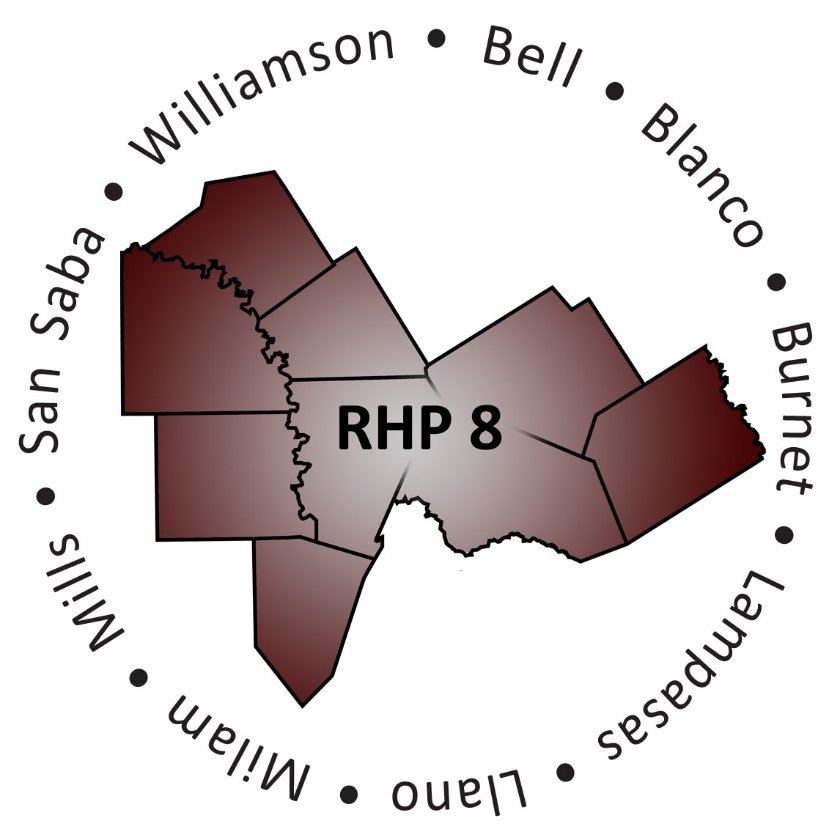 AGENDA Welcome/IntroductionsUncompensated Care (UC) UpdateDY6 UC Reporting Process and Timeline Latest CMS Deferral & Statewide Analysis update  Delivery System Reform Incentive Payment (DSRIP) UpdateDY5 October Reporting Review StatusDY5 October Payment TimelineLatest Compliance Monitoring Process & Timeline  Texas 1115 Waiver Extension/Renewal Update Recap of Approved Extension/Transition Period (DY6)Latest Update on Long-term Waiver RenewalRegional Considerations and UnknownsOpen Discussion/Questions and AnswerUpcoming Regional EventsWrap-Up/Adjourn